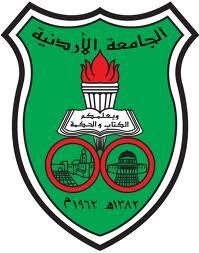 The University of Jordan Accreditation & Quality Assurance Center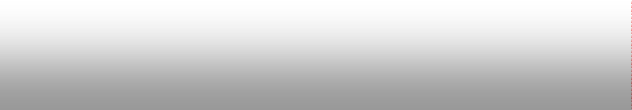 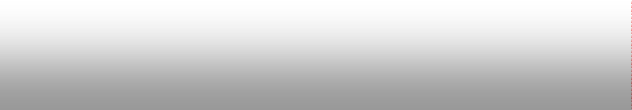 Course Coordinator:Other instructors:Course Description:Course aims and outcomes:Topic Outline and Schedule:Teaching Methods and Assignments:Evaluation Methods and Course Requirements:Course Policies:Required equipment:Additional information:Name of Course Coordinator: Dr. Mariam Abdel Jalil	Signature:	Date: Feb, 14, 2022Head of curriculum committee/Department: -------------------------	Signature: --------------------------------Head of Department: ---------------------------------------	Signature: --------------------------------Head of curriculum committee/Faculty: -------------------------	Signature: --------------------------------Dean: ------------------------------------------- -	Signature: --------------------------------Copy to: Head of DepartmentAssistant Dean for Quality Assurance Course File1Course titleGynecology & Obstetrics Clerkship2Course number12036053Credit hours (theory, practical)2 hrs / Practical3Contact hours (theory, practical)2 weeks / Practical4Prerequisites/corequisitesGynecology (1203605)5Program titlePharmD6Program codePharmD7Awarding institutionThe University of Jordan8FacultyPharmacy9DepartmentBiopharmaceutics & Clinical Pharmacy10Level of courseUndergraduate11Year of study and semester (s)Second semester of the 6th year12Final QualificationPharmD13Other department (s) involved in teaching the courseN/A14Language of InstructionEnglish15Date of production/revision14 February 2022A- Aims:This course aims to involve the clinically-oriented PharmD student in the process of obstetrics and gynecology patients in antepartum and postpartum periods. It is mainly concerned with the collecting data from medical files, medication sheets & patients interview, counseling patients regarding their drugs and diseases, assessing the appropriateness of their medication regimen, providing drug information to healthcare professionals when required, communicating with healthcare providers.The overall objectives of this course are to:Read medical files and medication sheets, decipher abbreviations, understand and extract necessary information.Show good interviewing skills.Independently gather patient data and assess patient parameters necessary to recommend and monitor the effectiveness of rational drug therapy.Assess medical literature relevant to the patient and his medication.Effectively communicate with other health care professionals.Resolve and prevent treatment related problems.Provide patients' education B- Intended Learning Outcomes (ILOs):Upon completion of this course, the student will be able to:A. Knowledge and Understanding: A1- Learn about the most important gynecological topics:Treatment of abnormal vaginal bleedingGenital tract infectionsContraceptive methodsFirst trimester or early second trimester complications:Spontaneous abortionUnwanted pregnancy and therapeutic abortionEctopic pregnancyRecurrent pregnancy lossInfertilityPost gynecologic surgery complicationsA2- Learn about the most important obstetrical topics:Management of Rh negative statusDiabetes in pregnancy Hypertension in pregnancyDVT in pregnancyUrinary tract infections & asymptomatic bacteriuria in pregnancyInduction of laborPreterm laborPreterm pre-labor rupture of membranes (PPROM) Nausea and vomiting in pregnancy Postpartum care and complications:Postpartum hemorrhagePostpartum feverIdentify safety of Drugs in Pregnancy and LactationB. Intellectual Analytical and Cognitive Skills: Student is expected to: B1- Learn how to assess abnormalities in Lab tests.B2- Learn how to calculate ideal body weight and body mass index and average weight gain expected during pregnancyB3- Learn how to Assess Kidney function and Liver functionB4- Learn about basic internet-web browsing skills needed to obtain guidelines treatment of various diseases encountered during rotations as well as to drug databases.C. Subject-Specific Skills: C1- Find out treatment related problems and Resolve or prevent them.C2- Discuss modern contraceptive technology and be able to discuss options with patientsC3- Learn about communication skills with other care providers and their patients.Competencies achieved upon completion of the course.Able to read medical files and medication sheets, decipher abbreviations, understand and extract necessary information.Ale to Show a good interviewing skills.Able to Independently gather patient data and assess patient parameters necessary to recommend and monitor the effectiveness of rational drug therapy.Ability to Assess medical literature relevant to the patient and his medication. Showed an effectively communicate with other health care professionals.Ability to Resolve and prevent treatment related problems.Can provide patients' education Accurately interpret prescriptions’ instructions including medicine’s type, strength, dosage form and route of administrationAdvise patients on proper storage, usage and adherence of dispensed medicinesIdentify indications, side effects and contraindications of medicinesIdentify drug-drug and drug-food interactions of medicinesTopicWeekPreceptorAchieved ILOsEvaluation MethodsReferenceUTI & asymptomatic bacteriuria in pregnancy1Rawa’a AL-awaishehFarah abu-MahfouzA2, A5, B1, B3, C1, C3Exams, Quiz, andCase discussionwww.uptodate.com(2021)Preterm pre-abour rupture of a membran 1Rawa’a AL-awaishehFarah abu-MahfouzA1, A7, A8, C1, C3Exams, Quiz, andCase discussionwww.uptodate.com(2021)Hypertensive Disorders of Pregnancy1Rawa’a AL-awaishehFarah abu-MahfouzA2, B1, B4, C1, C3Exams, Quiz, andCase discussionwww.uptodate.com(2021)Diabetes in pregnancy2Rawa’a AL-awaishehFarah abu-MahfouzA2, B1, B2, C1Exams, Quiz, andCase discussionwww.uptodate.com(2021)Ectopic Pregnancy2Rawa’a AL-awaishehFarah abu-MahfouzA1, A2,B1, C1-3Exams, Quiz, andCase discussionwww.uptodate.com(2021)Venous Thromboembolism, Thrombophilia.in pregnancy2Rawa’a AL-awaishehFarah abu-MahfouzA2, B1 C1, C3Exams, Quiz, andCase discussionwww.uptodate.com(2021)ILOsLearning MethodsEvaluation MethodsA1, A2, A3, A4Lectures and HomeworksQuizzes, Exams and AssignmentsB1, B2, B3, B4, B5 Lectures, homeworks, and case discussionsQuizzes, Exams and AssignmentsC1, C2, C3, C4Clinical case discussionsAssignments, discussion 